АДМИНИСТРАЦИЯ  ВЕСЬЕГОНСКОГО  МУНИЦИПАЛЬНОГО ОКРУГАТВЕРСКОЙ  ОБЛАСТИП О С Т А Н О В Л Е Н И Ег. Весьегонск  05.04.2023                                                                                                                               № 117 п о с т а н о в л я е т:1. Внести в муниципальную программу Весьегонского муниципального округа Тверской области «О дополнительных мерах по социальной поддержке населения Весьегонского муниципального округа Тверской области» на 2023-2028 годы, утверждённую постановлением Администрации Весьегонского муниципального округа от 30.12.2022 № 635, следующие изменения:1.1) в паспорте программы первый и второй абзац раздела «Объемы и источники финансирования муниципальной программы по годам ее реализации  в разрезе подпрограмм» изложить в следующей редакции:1.2) в разделе III. Программы, подпрограммы 4 «Социальная поддержка ветеранов» Главу 3 «Объем финансовых ресурсов, необходимый для реализации подпрограммы»изложить в следующей редакции: «Глава 3. Объем финансовых ресурсов, необходимый для реализации подпрограммы.Общий объем бюджетных ассигнований, выделенный на реализацию подпрограммы 4, составляет 7018000,00 рублей.  Объем бюджетных ассигнований, выделенный на реализацию подпрограммы 4, по годам реализации муниципальной программы в разрезе задач, приведен в таблице 1.Таблица 11.3) приложение 1 «Характеристика муниципальной программы  Весьегонского муниципального округа Тверской области «О дополнительных мерах по социальной поддержке населения Весьегонского муниципального округа Тверской области» на 2023-2028 годы» изложить в новой редакции (прилагается).2. Обнародовать настоящее постановление на информационных стендах Весьегонского муниципального округа Тверской области и разместить на официальном сайте Администрации Весьегонского муниципального округа Тверской области в информационно-телекоммуникационной сети Интернет.Настоящее постановление вступает в силу после его официального обнародования.Контроль за исполнением настоящего постановления возложить на заместителя Главы Администрации Весьегонского муниципального округа, заведующего Отделом культуры  Живописцеву Е.А.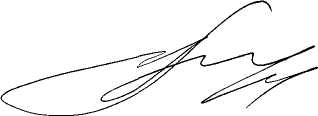 Глава Весьегонскогомуниципального округа                                                                                       А.В. ПашуковО внесении изменений в постановление Администрации Весьегонского муниципального округа от 30.12.2022 № 635Объемы и источники финансирования муниципальной программы по годам ее реализации  в разрезе подпрограммФинансирование программы осуществляется в следующих объёмах (руб.):Всего –25 296 400,00, из которых2022 год – 2 012 000,00, в том числе:подпрограмма 1 – 223 000,00подпрограмма 2 –536 000,00	подпрограмма 3 – 0,00	подпрограмма 4- 1 253 000,00Годы реализации муниципальной программыОбъем бюджетных ассигнований, выделенный на реализацию подпрограммы ««Социальная поддержка ветеранов»» (рублей)Объем бюджетных ассигнований, выделенный на реализацию подпрограммы ««Социальная поддержка ветеранов»» (рублей)Объем бюджетных ассигнований, выделенный на реализацию подпрограммы ««Социальная поддержка ветеранов»» (рублей)Итого,рублейГоды реализации муниципальной программыЗадача  1«Обеспечение социальной поддержки ветеранам и ветеранским общественным организациям»Задача 2«Ежемесячная выплата пенсий за выслугу лет к страховой пенсии по старости(инвалидности) муниципальным служащим»Задача 3«Социальная поддержка людей, внёсших значительный вклад в развитие территорииВесьегонского муниципального округа Тверской области»2023 г.341 000,00351 000,00561 000,001 253 000,002024 г.241 000,00351 000,00561 000,001 153 000,002025 г.241 000,00351 000,00561 000,001 153 000,002026 г.241 000,00351 000,00561 000,001 153 000,002027 г.241 000,00351 000,00561 000,001 153 000,002028 г.241 000,00351 000,00561 000,001 153 000,00Всего, рублей1 546 000,002 106 000,003 366 000,007 018 000,00